


School Lending LibraryCover imageCover imageDescriptionSuitable forType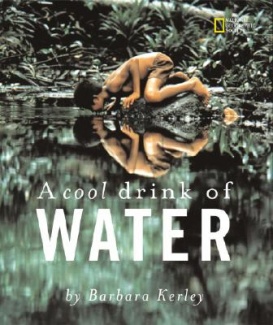 A Cool Drink of WaterBarbara KerleyThis lyrical text is paired with stunning National Geographic photographs showing people all over the world enjoying water, drinking water to live, carrying and storing water as a precious resource. PrimaryBookNon-fiction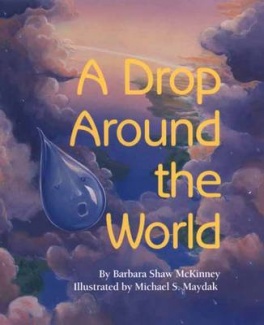 A Drop Around the WorldBarbara Shaw McKinneyThis book engagingly leads readers around the world following a drop of water - whether as steam or snow, inside a plant or animal, or underground - teaching the wonders and importance of the water cycle. PrimaryStory Book 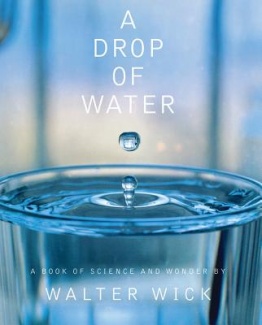 A Drop of WaterWalter WickThe most spectacular photographs ever created on the subject of water appear in this unique science book by Walter Wick. The camera stops the action and magnifies it so that all the amazing states of water can be observed - water as ice, rainbow, stream, frost, dew. PrimaryBookNon-fiction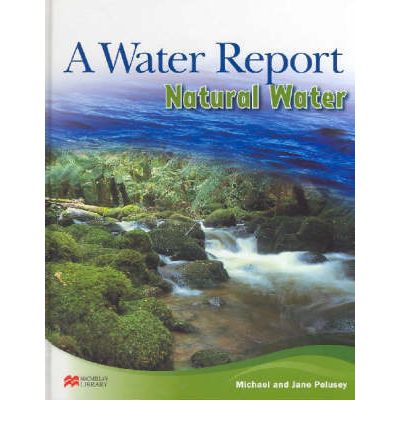 A Water Report - Natural WaterMichael & Jane PeluseyNatural Water reports on the availability of fresh water which is essential for life. It is a precious and limited resource and its conservation is a pressing concern for all of us.PrimaryReference book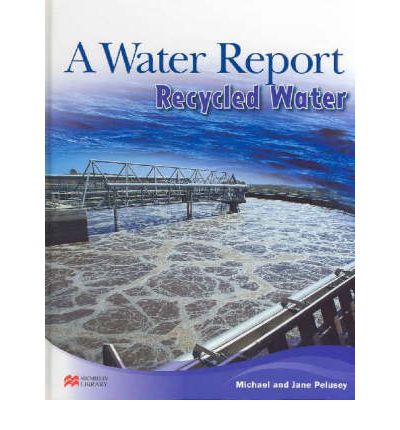 A Water Report - Recycled WaterMichael & Jane PeluseyRecycled Water reports on ways to recycle stormwater, waste water and sea water.PrimaryReference book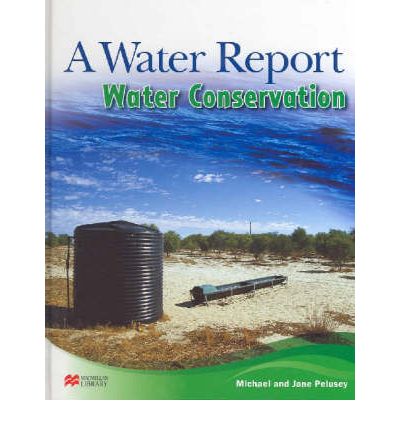 A Water Report - Water ConservationMichael & Jane PeluseyWater Conservation reports on ways we can all conserve our water supply.PrimaryReference book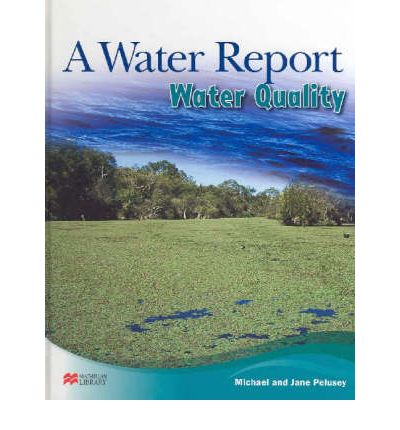 A Water Report - Water QualityMichael & Jane PeluseyWater Quality reports on what affects the supply of good quality water which is essential for life.PrimaryReference book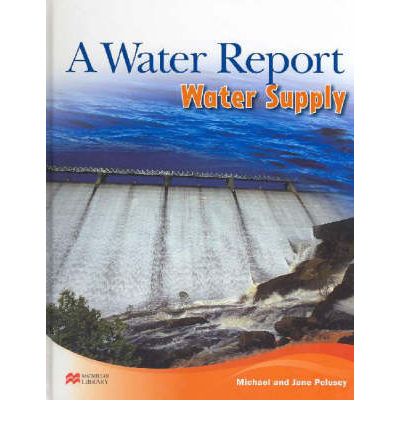 A Water Report - Water SupplyMichael & Jane PeluseyWater Supply reports on ways to manage our limited water supply.PrimaryReference book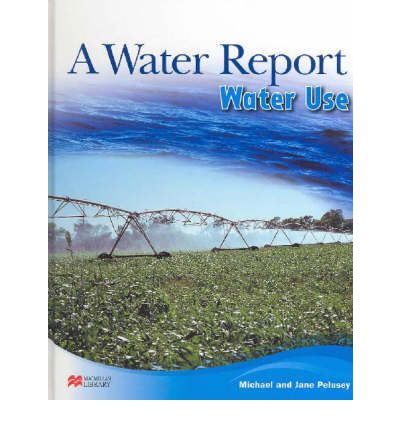 A Water Report - Water UseMichael & Jane PeluseyWater Use reports on the different ways we use water, a resource essential for life.PrimaryReference book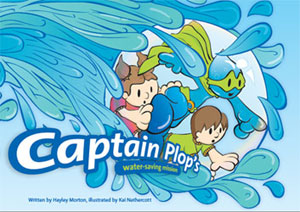 Captain Plop's Water-Saving MissionHayley Morton
This book supports students to understand the importance of water conservation. The story introduces simple tips for saving water around the home.PrimaryStory Book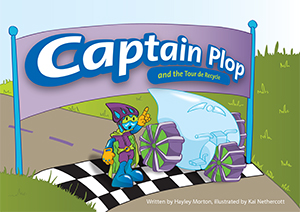 Captain Plop and the Tour de Recycle Hayley MortonThis is the latest book in the series and uses a cycling race theme to introduce primary students to the concept of treating and recycling wastewater.PrimaryStory Book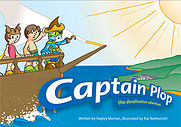 Captain Plop the desalination adventureThis book takes students through the desalination process from the ocean to your tap at homePrimaryStory Book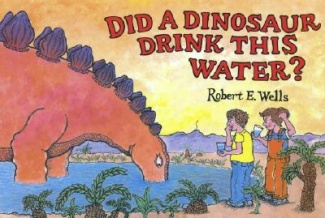 Did a Dinosaur Drink this WaterRobert E WellsThe author explains the complete water cycle and also discusses ocean currents, ocean and lake habitats, and hydroelectricity. He also touches on water pollution and our responsibility to keep our water clean.PrimaryStory Book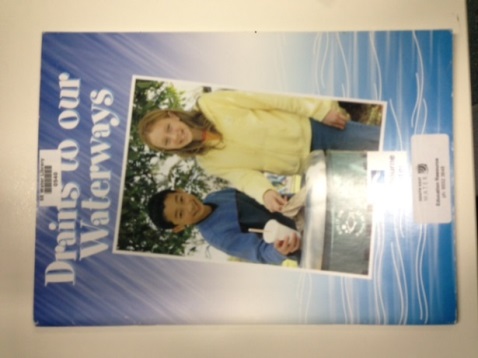 Drains to our WaterwaysMelbourne WaterThis is a comprehensive learning resource on the impact of litter and pollution on our waterways. Based on the inquiry learning model, this education kit comprises a 10 minute video and a 64 page booklet.Teacher resource, Middle yearsActivity Book & CD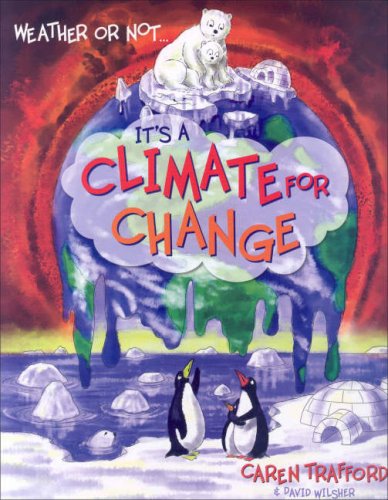 Weather or Not It’s a Climate for Change Caren Trafford A fun, fact finding, educational guide to global warming.A fun, fact finding, educational guide to global warming fromPrimaryBookNon-fiction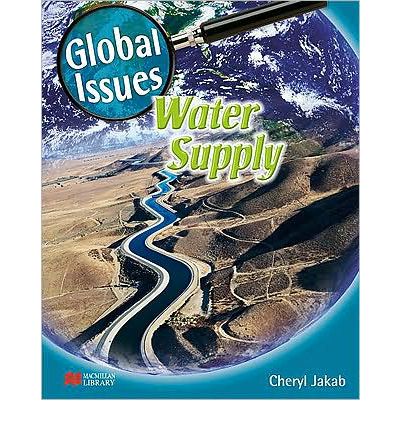 Global Issues - Water SupplyCheryl JakabUpper Primary students will explore issues focusing on the importance of maintaining water supplies. It explores the key issues relating to low water supplies and outlines the problems and offers solutions for a sustainable future.Upper PrimaryBookNon-fiction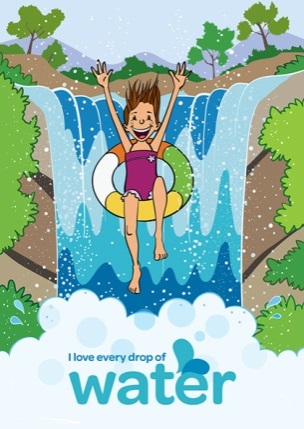 I Love Every Drop of WaterSouth East WaterWater is the essence of life and our lifestyle. We depend on it for our health and wellbeing. It’s the lifeblood of our homes, our community, our schools, our industry and the environment we all live in. PrimaryStory Book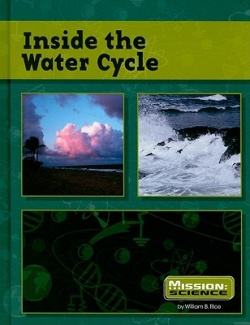 Inside the Water CycleWilliam B. RiceNo matter where you live on Earth, the water cycle plays an important role. Nothing on Earth can survive without water. The water cycle is a fascinating process that makes our planet unique.PrimaryReference book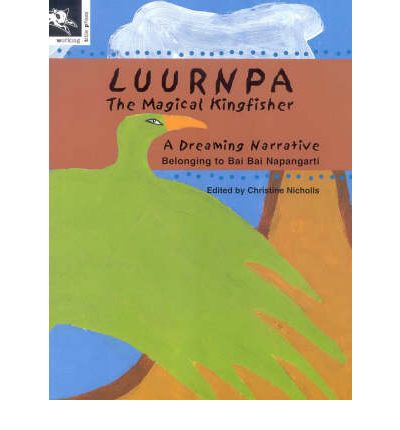 Luurnpa The Magical KingfisherBai Bai Napangarti This is a traditional Abouriginal Dreamtime narrative belonging to Bai Bai Napangarti from the Balgo Hills region of Western Australia. It tells the story of Luurnpa, who saves the Kukatja people from dying of thirst by showing them this magic rock hole full of water.Lower PrimaryStory Book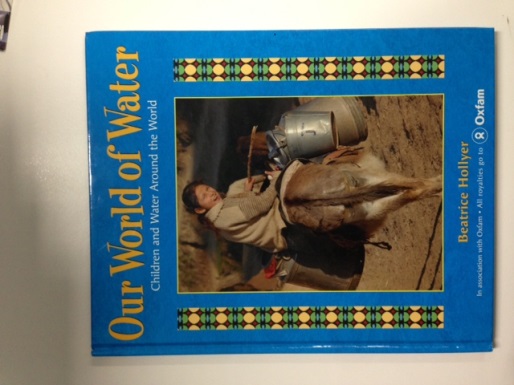 Our World of Water - Children and water Around…Beatrice HollyerThis book follows the daily lives of six children from Peru, Mauritania, Bangladesh, Ethiopia, Tajikistan and California and explores what water means to them.PrimaryBookNon-fiction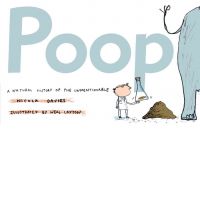 Poop – The Natural History of the unmentionableNicola Davies & Neal LaytonHippos navigate by it, sloths keep in touch through it, dung beetles eat it…and most grown-ups would rather not mention it. Take a peek at POOP and find out all you need to know – what’s it for, where it goes and how much we can learn from it.PrimaryBookNon-fiction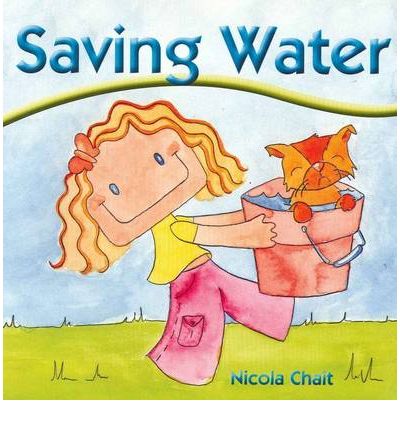 Saving WaterNicola ChaitThis beautifully illustrated board book shows young children how they can make a difference to the world through water conservation.Lower PrimaryBoard book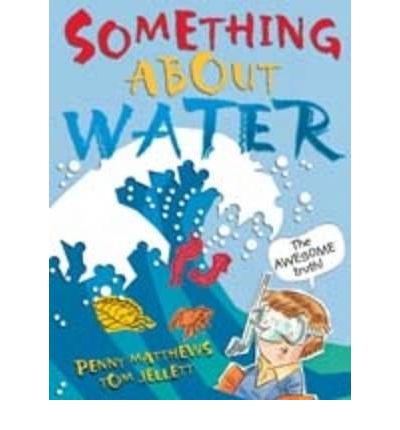 Something About WaterPenny Matthews & Tom JellettAs Robbie learns about the importance of water, he becomes interested in saving the planet. He might only be contributing in a small way, but small things can make a big difference. Along the way, Robbie discovers some fascinating facts about water.PrimaryStory BookSomething About Water Teacher NotesLinnet HunterThese teacher notes will give you ideas for discussion and activities to complete when reading Something About Water with your class.Teacher Resource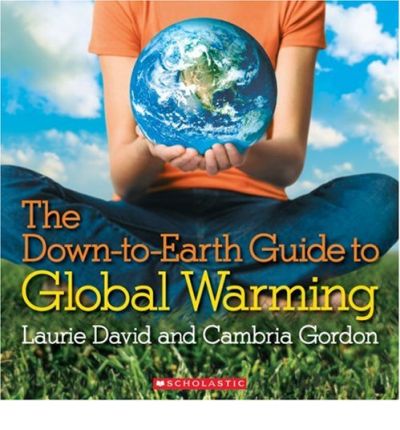 The Down-To-Earth Guide to Global WarmingLaurie David & Cambria GordonThis essential guide will help you understand why global warming happens, how it affects the plant and the simple steps you can take to get involved in protecting the environment.Upper Primary/
SecondryBookNon-fiction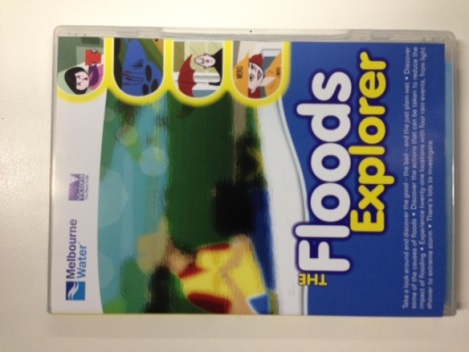 The Floods ExplorerMelbourne WaterUsing the animated Floods Explorer, students can explore what happens when it rains in urban areas, how houses and parks are affected and the consequence of blocked gutter and stormwater pollution.Middle yearsCD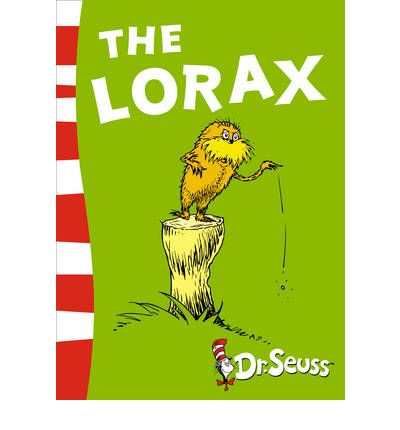 The LoraxDr Seuss"Unless someone like you...cares a whole awful lot...nothing is going to get better...It's not." The Lorax struggles to save all the Truffula Trees from the wicked Once-ler’s axe.PrimaryStory Book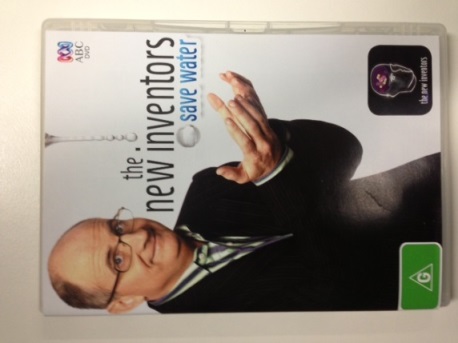 The New Inventors - Save WaterJames O'LoghlinThis compilation features some of the best water saving devices that have been showcased on New Inventors. Running time 106 minutes.SecondaryDVD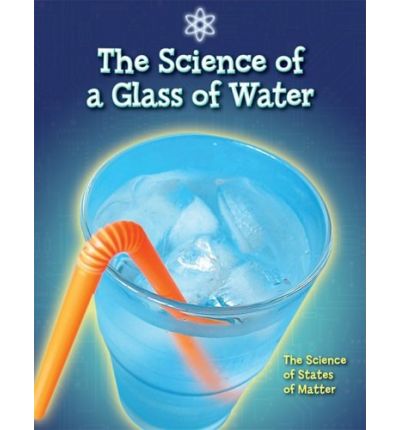 The Science of a Glass of WaterAnna ClaybourneDive into the Science of a glass of water to learn what water is, how we use it and why our world may be running dry.PrimaryBookNon-fiction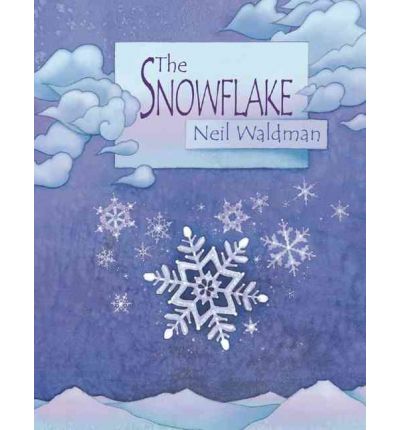 The Snowflake - A Water Cycle StoryNeil WaldmanA simple, poetic text and elegantly expressive illustrations chart the yearlong course of one water droplet and ends with thought provoking musing about water.Lower PrimaryStory Book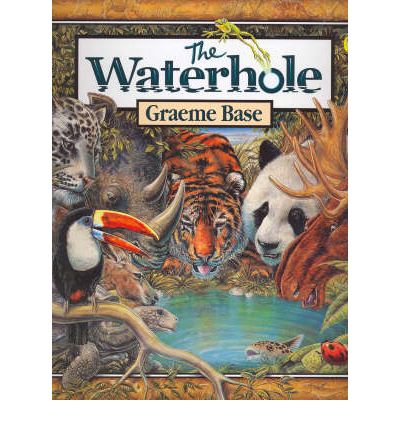 The WaterholeGraeme BaseThe creator of Animalia brings a stunning new picture book with an exquisite cast of characters and a timeless, life-affirming theme.The WaterholeGraeme BaseThe creator of Animalia brings a stunning new picture book with an exquisite cast of characters and a timeless, life-affirming theme.Lower PrimaryStory Book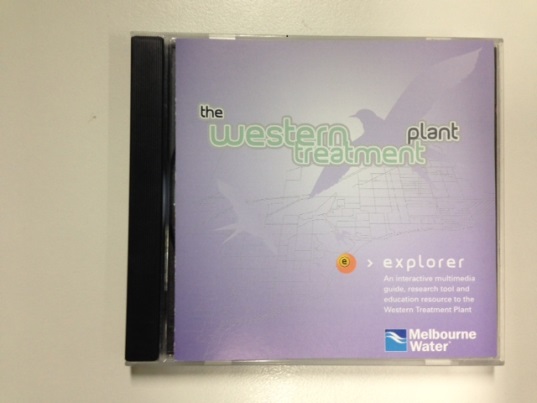 The Western Treatment PlantMelbourne WaterThis CD-ROM contains an interactive multimedia guide and teaching and learning materials to the Western Treatment Plant.The Western Treatment PlantMelbourne WaterThis CD-ROM contains an interactive multimedia guide and teaching and learning materials to the Western Treatment Plant.AllCD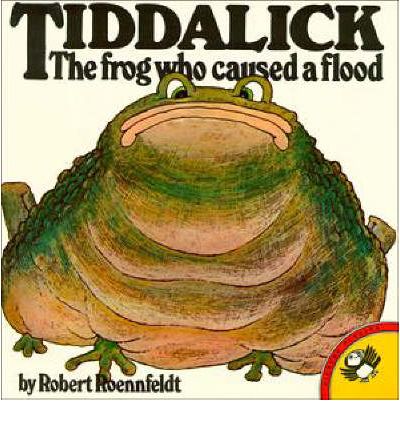 Tiddalick - The frog who caused a floodRobert RoenfeldtBased on an aboriginal legend, this book aims to teach water conservation and care for our environment.Tiddalick - The frog who caused a floodRobert RoenfeldtBased on an aboriginal legend, this book aims to teach water conservation and care for our environment.Lower PrimaryStory Book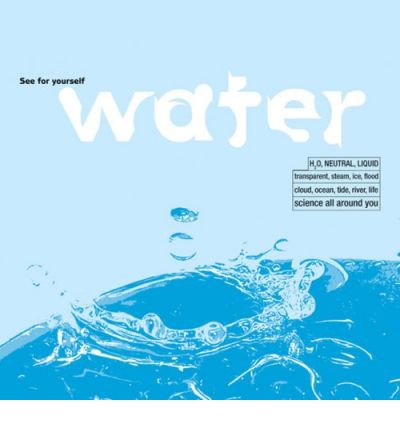 WaterTrevor DayIncredible images and amazing facts and features show you how water shapes our planet and how vital it is to Earth’s future.WaterTrevor DayIncredible images and amazing facts and features show you how water shapes our planet and how vital it is to Earth’s future.PrimaryBook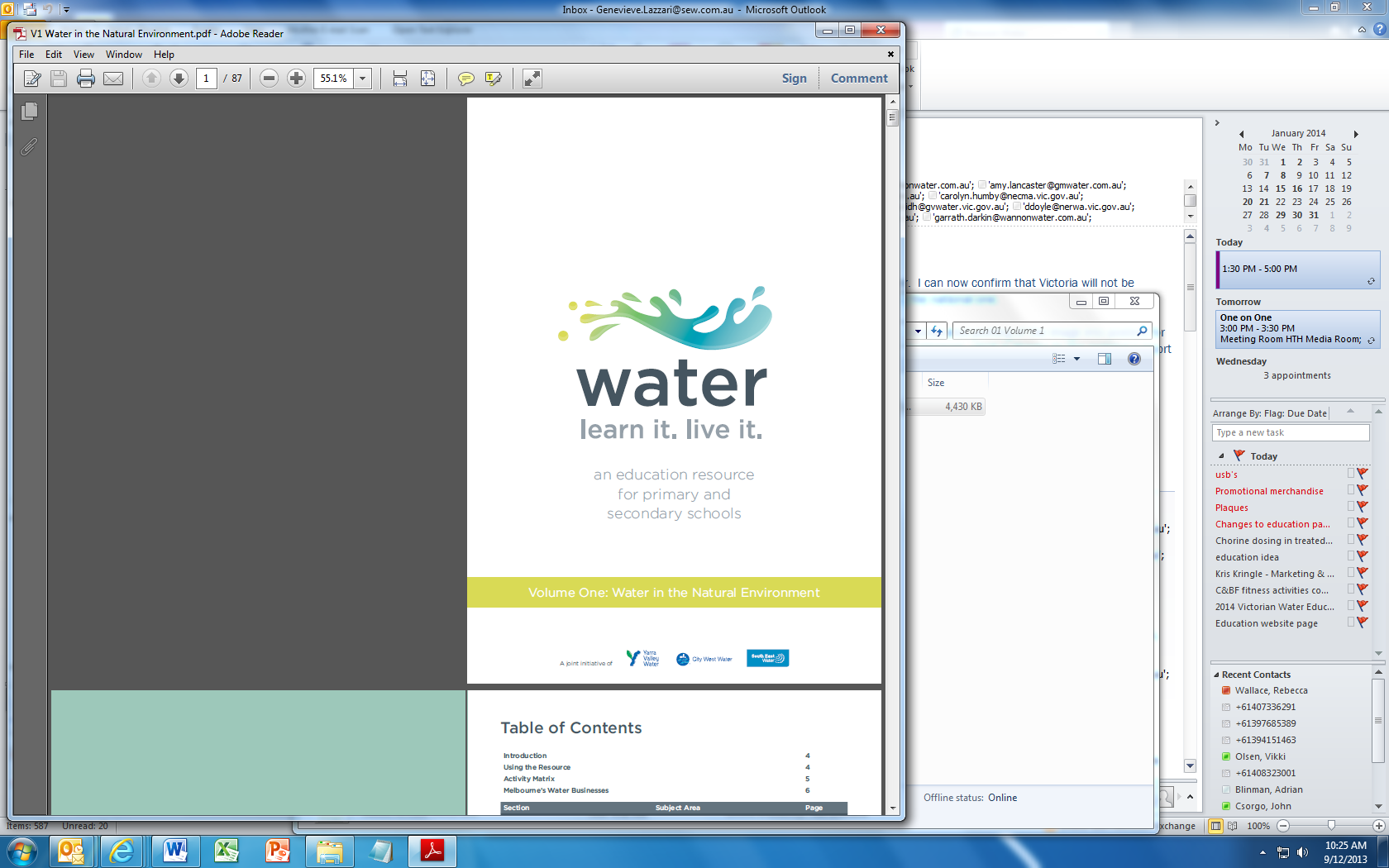 Water – learn it. live it. Volume 1: Water in the natural environmentWater – learn it. live it. is a joint initiative of South East Water, City West Water and Yarra Valley Water. This resource allows students to explore water through Science, English, Geography, Maths, Music and Art activities. This volume is broken into four sections: Properties of Water, Natural Water Cycle, Bodies of Water and Weather.Water – learn it. live it. Volume 1: Water in the natural environmentWater – learn it. live it. is a joint initiative of South East Water, City West Water and Yarra Valley Water. This resource allows students to explore water through Science, English, Geography, Maths, Music and Art activities. This volume is broken into four sections: Properties of Water, Natural Water Cycle, Bodies of Water and Weather.Primary/
SecondaryTeacher Resource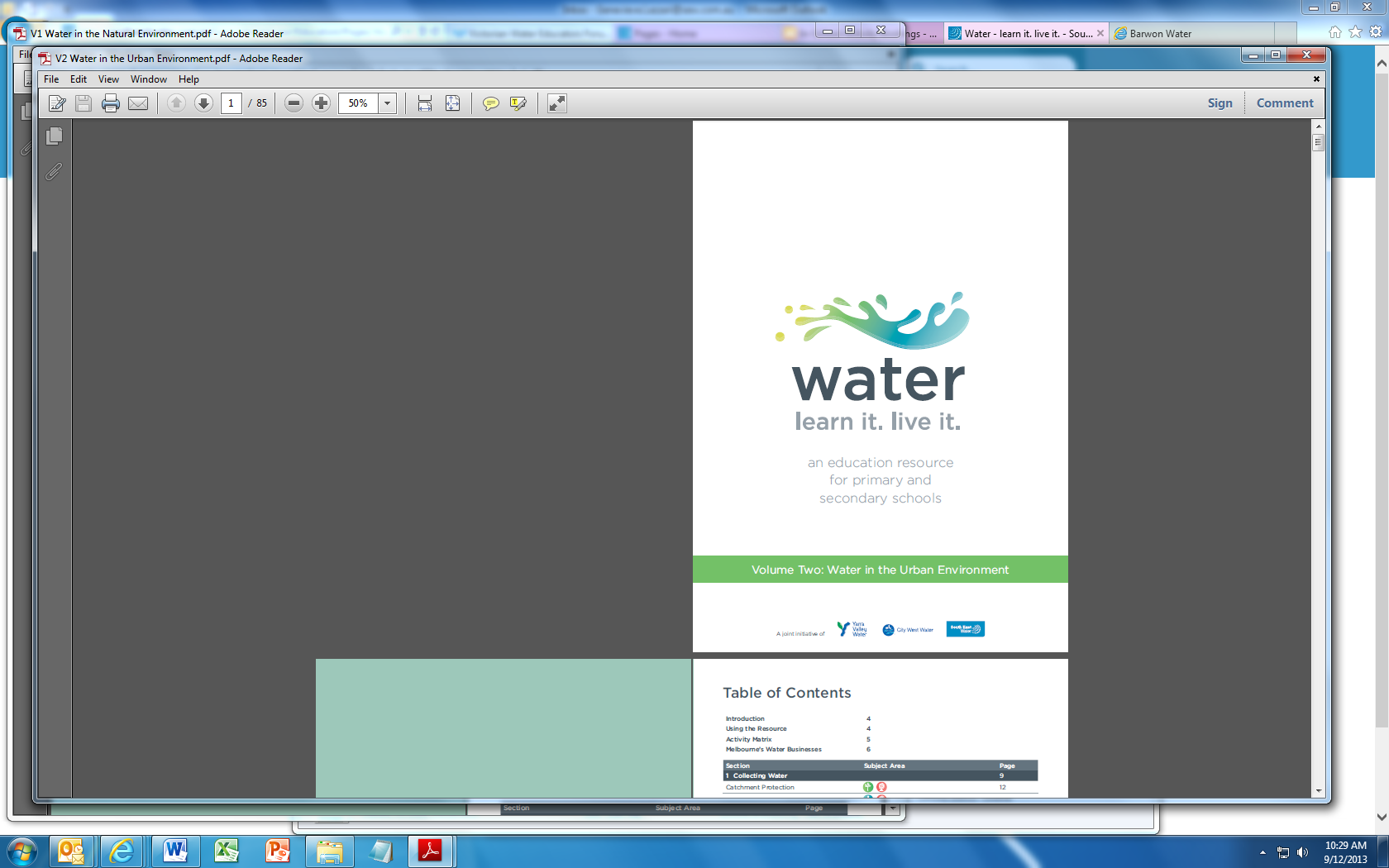 Water – learn it. live it. Volume 2: Water in the urban environmentLook at the journey water takes through the urban water cycle. This volume is broken into four sections: Collecting Water, The Water Journey, Water Coming and Going and Water Industry.Water – learn it. live it. Volume 2: Water in the urban environmentLook at the journey water takes through the urban water cycle. This volume is broken into four sections: Collecting Water, The Water Journey, Water Coming and Going and Water Industry.Primary/
SecondaryTeacher Resource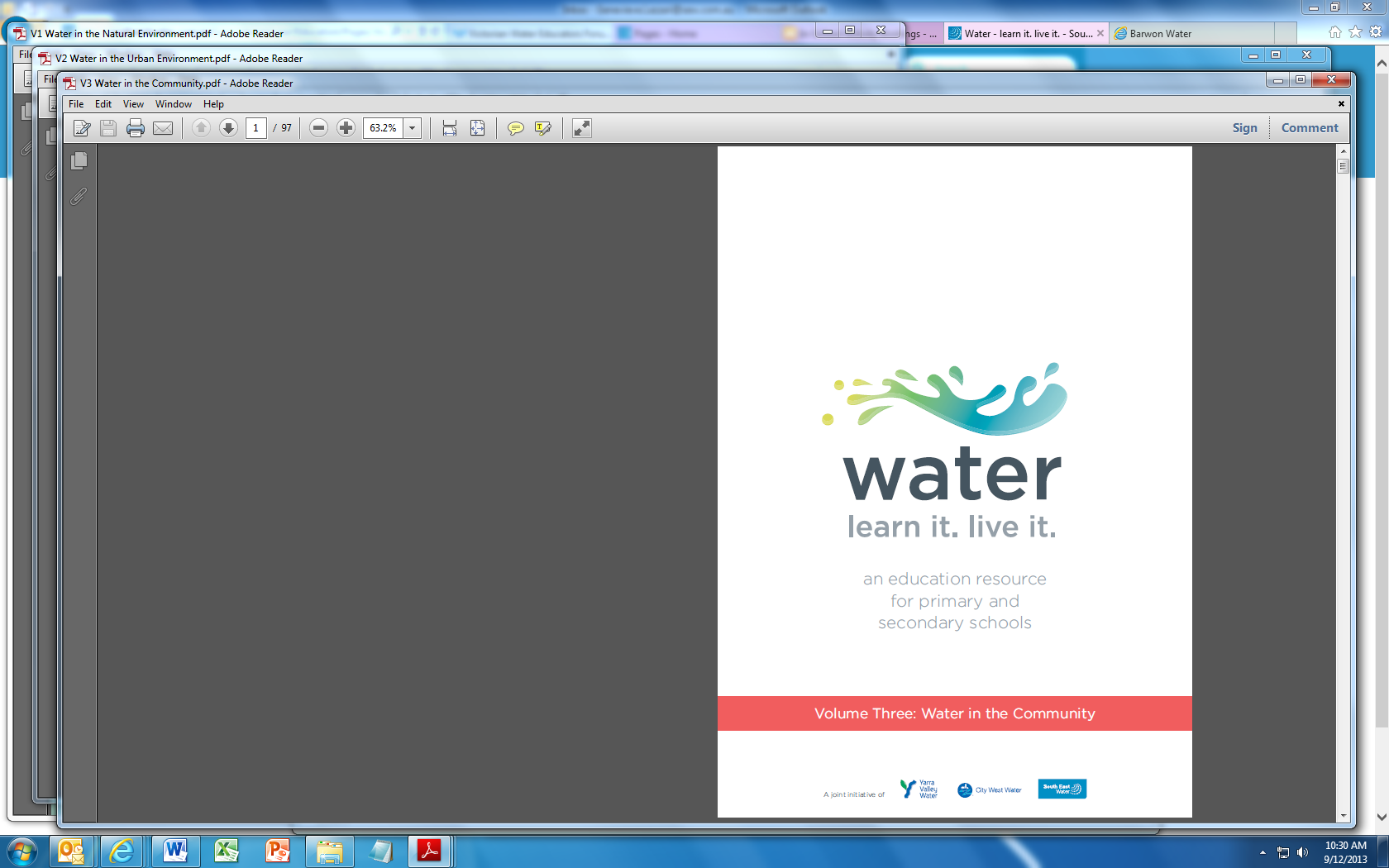 Water – learn it. live it. Volume 3: Water in the communityFind out about the ways we use, consume and value water.  This volume is broken into five sections: Understanding Water Use, How We Use Water, Water Meanings, Water Supply and Efficient Water Use and Water for Health and Wellbeing.Water – learn it. live it. Volume 3: Water in the communityFind out about the ways we use, consume and value water.  This volume is broken into five sections: Understanding Water Use, How We Use Water, Water Meanings, Water Supply and Efficient Water Use and Water for Health and Wellbeing.Primary/
SecondaryTeacher Resource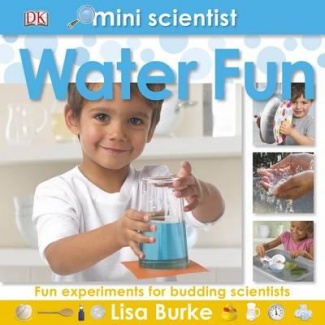 Mini Scientist Water FunLisa BurkeFun experiments to do with water, packed with cool and wet experiments. Simple instructions encourage children to watch, take notes, collect things and observe changes, helping them learn about science as they play. Mini Scientist Water FunLisa BurkeFun experiments to do with water, packed with cool and wet experiments. Simple instructions encourage children to watch, take notes, collect things and observe changes, helping them learn about science as they play. PrimaryReference book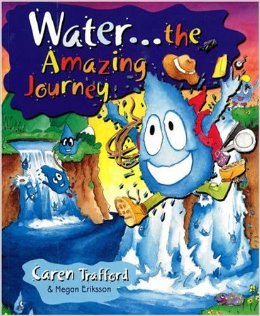 Water…the Amazing JourneyCaren Trafford and Megan ErikssonMeet Wasu and discover water’s view on life. Follow the water cycle, travel throughout the ages and discover things you never knew.Water…the Amazing JourneyCaren Trafford and Megan ErikssonMeet Wasu and discover water’s view on life. Follow the water cycle, travel throughout the ages and discover things you never knew.PrimaryStory Book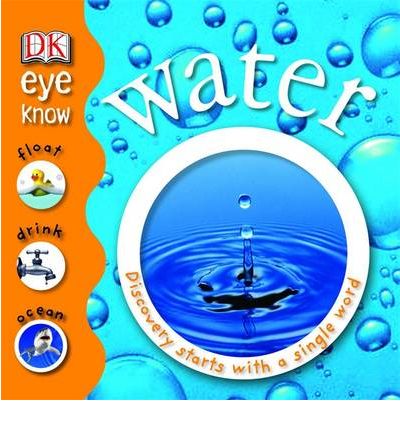 Water- Discovery Starts with a Single WordPenelope ArlonLearning about water is introduced from a starting point that children will already know, encouraging them to find out about their daily life and the world around them.Water- Discovery Starts with a Single WordPenelope ArlonLearning about water is introduced from a starting point that children will already know, encouraging them to find out about their daily life and the world around them.Lower PrimaryBook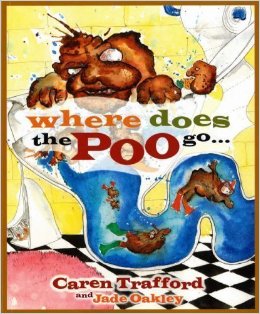 Where Does the Poo Go? Caren Trafford and Jade OakleyFollow Goobie, as he takes us on a fascinating journey from the beginning of time. Who do they see? What do they do? Where do they go in the quest to be recycled?Where Does the Poo Go? Caren Trafford and Jade OakleyFollow Goobie, as he takes us on a fascinating journey from the beginning of time. Who do they see? What do they do? Where do they go in the quest to be recycled?PrimaryStory Book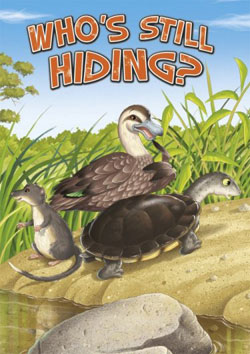 Who’s Still Hiding Big BookMelbourne Water'Who’s still hiding?' is a picture storybook for beginning readers. This delightful book helps younger students discover the animals that call our rivers and creeks home.Who’s Still Hiding Big BookMelbourne Water'Who’s still hiding?' is a picture storybook for beginning readers. This delightful book helps younger students discover the animals that call our rivers and creeks home.Lower PrimaryStory book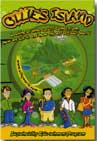 Ollie’s IslandOllie’s World.comOllie’s Island is an interactive multimedia educational program that provides an understanding and appreciation of the full chain of production and consumption for everything we need in life.Ollie’s IslandOllie’s World.comOllie’s Island is an interactive multimedia educational program that provides an understanding and appreciation of the full chain of production and consumption for everything we need in life.Middle to Upper Primary CD-Rom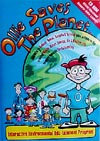 Ollie Saves the PlanetOllie’s World.comThis CD-Rom explores the 4R’s – Reduce, Reuse, Recycle and Rethink as they apply to the five action issues of Waste, Water, Air and Biodiversity. It is full of games, puzzles and loads of information.Ollie Saves the PlanetOllie’s World.comThis CD-Rom explores the 4R’s – Reduce, Reuse, Recycle and Rethink as they apply to the five action issues of Waste, Water, Air and Biodiversity. It is full of games, puzzles and loads of information.Middle to Upper PrimaryCD-Rom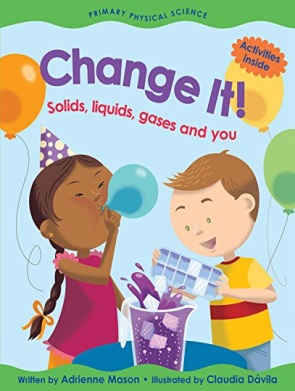  Change It! Solids, liquids, gases and youAdrienne MasonChange It! takes the physics of matter --- solids, liquids and gases --- and transforms it into an enjoyable and easy-to-understand first science book. Change It! Solids, liquids, gases and youAdrienne MasonChange It! takes the physics of matter --- solids, liquids and gases --- and transforms it into an enjoyable and easy-to-understand first science book.Lower primary Reference book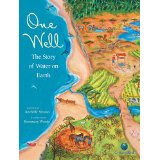 One Well: The Story of Water on Earth Rochelle StraussAll water is connected. Every raindrop, lake, underground river and glacier is part of a single global well.One Well is part of CitizenKid: A collection of books that inform children about the world and inspire them to be better global citizens.Upper PrimaryReference book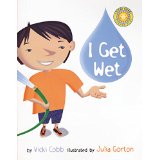 I Get Wet Vicki Cobb Science Play Fun hands-on activities and irresistible illustrations by Julia Gorton make this book a perfect excuse to learn about science...just for the fun of itMiddle Primary Story book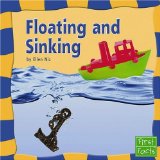 Floating and SinkingEllen S. NizThis book introduces the reader to the concepts of floating and sinking and how they ae used in the world.Lower to Middle  PrimaryStory book 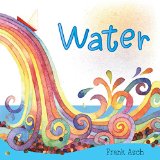 WaterFrank AschWater is beautiful and useful and, in its many forms, vital to life. The book encourages young readers to appreciate anew one of our most precious resources.Lower Primary Story book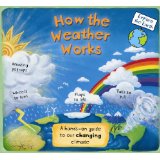  How the Weather WorksChristiane Dorion & Beverley Young This is an entertaining and enlightening exploration of the world s weather. With bright, friendly illustrations, plus pop-ups, pull-tabs, and booklets.Middle to Upper Primary Reference book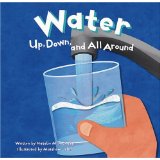 Water – Up, Down and All Around Natalie M. RosinskyThis book describes the water cycle and the importance of water. Terms such as evaporation, condensation, water vapor and the three states of water are explained.Lower to Middle PrimaryStory book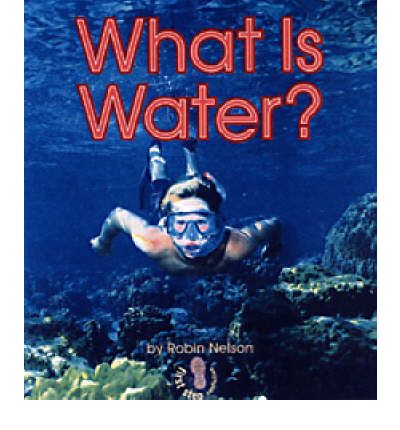 What is Water?Robin NelsonEasy to read book about what is water.Lower primaryStory book 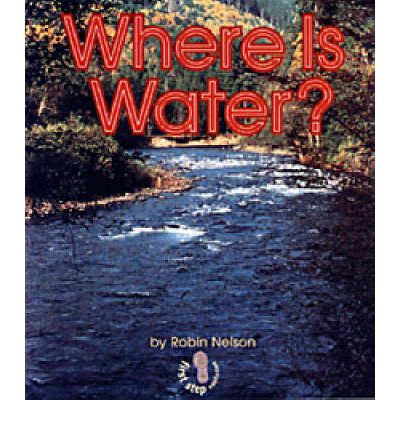 Where is Water?Robin NelsonEasy to read book about where water can be found.Lower Primary Story book 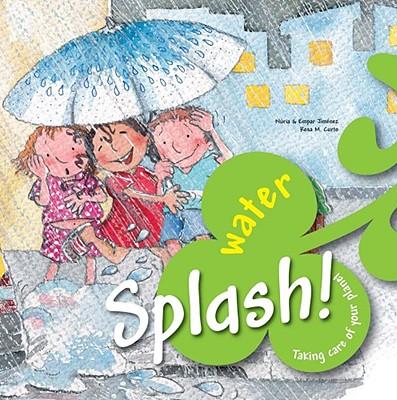 Splash! WaterTaking Care of Your Planet  Nuria Jimenez, Empar JimenezThis book helps children understand the importance of water and how to conserve water in our homes.Middle toUpperPrimaryStory book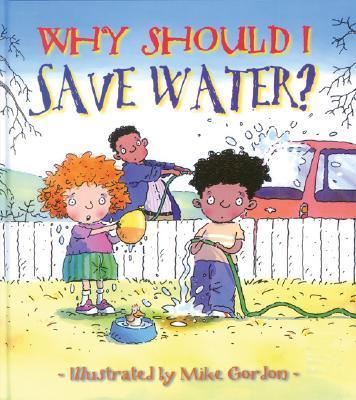 Why Should I Save Water?Jen GreenThis book teachers children that water is our most precious natural recourse and shows them ways to avoid wasting water.Lower toMiddle PrimaryStory book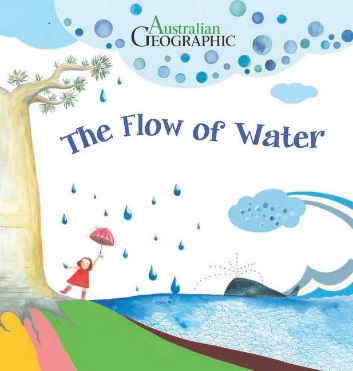 The Flow of WaterDa-jeong YuThis books helps kids understand the different forms of water and how water moves around our planet.LowerPrimaryStory book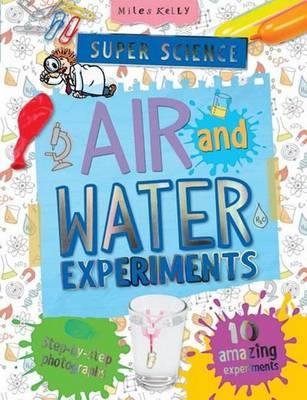 Air and Water ExperimentsChris OxladeFun activities to do with air and water.UpperPrimaryActivity book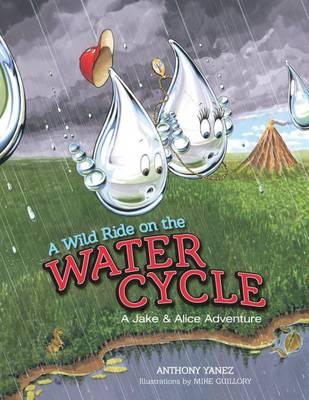 A Wild Ride on the Water CycleAnthony YanezTeachers the kids the science behind the water cycle.Upper PrimaryStory book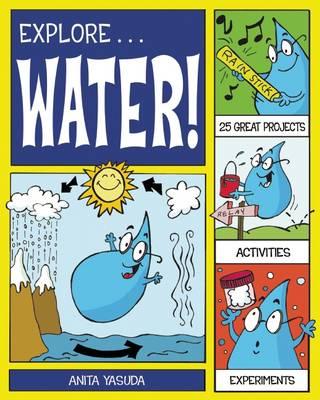 Explore…Water!Anita YasudaProvides hands-on activities with history and science to teach kids about the water cycle, water resources, drinking water and sanitation and water pollution and conservation.UpperPrimaryActivity book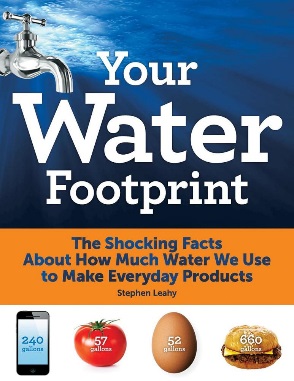 Your Water FootprintStephen LeahyTeachers kids about how much water we use in day to day lifeUpperPrimaryBookNon-fiction 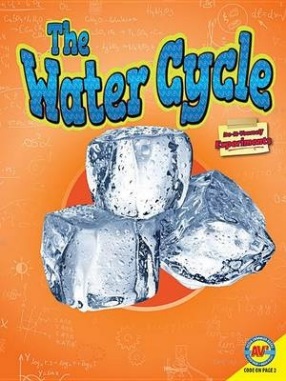 The Water Cycle- Do it Yourself ExperimentsShirley DukeDo it yourself science experiments with clear step by step instructions.Middle to Upper PrimaryActivity book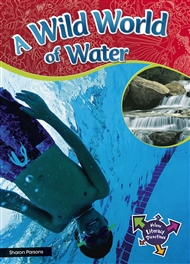 A Wild World of WaterSharon ParsonsWater is an incredibly valuable resource that everyone needs to look after. ... Take a deep breath, then dive into the wild world of waterMiddle to Upper Primary